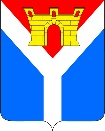 Совет Усть-Лабинского городского поселенияУсть-Лабинского районаР Е Ш Е Н И Е04 августа 2021г.	          		                                                                             № 2г. Усть-Лабинск                                         		                             Протокол №  31 Об утверждении Положения о бюджетном процессев Усть-Лабинском городском поселении Усть-Лабинского районаВ целях определения правовых основ, содержания и механизма осуществления бюджетного процесса в Усть-Лабинском городском поселении        Усть-Лабинского района, установления основ формирования доходов, осуществления расходов местного бюджета, муниципальных заимствований и управления муниципальным долгом Усть-Лабинского городского поселения Усть-Лабинского района, руководствуясь Бюджетным кодексом Российской Федерации, статьями 14, 35 Федерального закона от 6 октября 2003 года N 131-ФЗ "Об общих принципах организации местного самоуправления в Российской Федерации", Законом Краснодарского края от 4 февраля 2002 года N 437-КЗ "О бюджетном процессе в Краснодарском крае, статьями 75, 76 Устава                    Усть-Лабинского городского поселения Усть-Лабинского района, Совет                    Усть-Лабинского городского поселения Усть-Лабинского района РЕШИЛ:1. Утвердить Положение о бюджетном процессе в Усть-Лабинском городском поселении Усть-Лабинского района (прилагается).2. Признать утратившими силу:          решение Совета Усть-Лабинского городского поселения Усть-Лабинского района от 10 июня 2019 года N 8 протокол 67 " Об утверждении Положения о бюджетном процессе в Усть-Лабинском городском поселении Усть-Лабинского района";           решение Совета Усть-Лабинского городского поселения Усть-Лабинского района от 16 апреля 2020 года N 7 протокол 16 «О внесении изменений в Решение Совета Усть-Лабинского городского поселения Усть-Лабинского района № 8 от 10 июня ода «Об утверждении Положения о бюджетном процессе в Усть-Лабинском городском поселении Усть-Лабинского района».3. Отделу по общим и организационным вопросам администрации                Усть-Лабинского городского поселения Усть-Лабинского района (Владимирова) обеспечить официальное обнародование настоящего решения на официальном сайте администрации Усть-Лабинского городского поселения Усть-Лабинского района в информационно-телекоммуникационной сети «Интернет» и на информационных стендах в МБУК «Центральная районная библиотека» муниципального образования Усть-Лабинский район.     4. Контроль за выполнением настоящего решения возложить на председателя комиссии по бюджету, экономическому и перспективному развитию территории поселения Совета Усть-Лабинского городского поселения Усть-Лабинского района Н.Н.Чернышову.5. Решение вступает в силу после его официального обнародования.Заместитель председателя СоветаУсть-Лабинского городского поселенияУсть-Лабинского района                                                                   С.В.ВыскубовГлаваУсть-Лабинского городского поселенияУсть-Лабинского района                                                                   С.А.Гайнюченко ПРИЛОЖЕНИЕУтверждено решением
Совета Усть-Лабинскогогородского поселения
Усть-Лабинского района
от 04 августа 2021года № 2 протокол №  31   Положение
о бюджетном процессе в Усть-Лабинском городском поселении Усть-Лабинского района1. Общие положенияПоложение о бюджетном процессе в Усть-Лабинском городском поселении Усть-Лабинского района (далее - Положение) регулирует отношения, возникающие между субъектами бюджетных правоотношений в процессе составления и рассмотрения проекта бюджета Усть-Лабинского городского поселения Усть-Лабинского района на очередной финансовый год и плановый период (далее - местный бюджет), утверждения и исполнения местного бюджета, а также контроля за его исполнением, осуществления бюджетного учета, составления, внешней проверки, рассмотрения и утверждения бюджетной отчетности в части, не урегулированной Бюджетным кодексом Российской Федерации.Правовую основу бюджетного процесса в Усть-Лабинском городском поселении Усть-Лабинского района составляют Конституция Российской Федерации, Бюджетный кодекс Российской Федерации, федеральные законы и иные нормативные правовые акты Российской Федерации, нормативные правовые акты органов государственной власти Краснодарского края, Устав Усть-Лабинского городского поселения Усть-Лабинского района, иные нормативные правовые акты органов местного самоуправления                                    Усть-Лабинского городского поселения Усть-Лабинского района в том числе Положение.2. Полномочия участников бюджетного процесса в Усть-Лабинском городском поселении Усть-Лабинского района2.1. Участники бюджетного процесса в Усть-Лабинском городском поселении Усть-Лабинского районаУчастниками бюджетного процесса, обладающими бюджетными полномочиями, в Усть-Лабинском городском поселении Усть-Лабинского района (далее - участник бюджетного процесса) являются:глава Усть-Лабинского городского поселения Усть-Лабинского района;Совет Усть-Лабинского городского поселения Усть-Лабинского района (далее - Совет городского поселения);администрация Усть-Лабинского городского поселения Усть-Лабинского района (далее - администрация городского поселения);финансовый отдел администрации Усть-Лабинского городского поселения Усть-Лабинского района (далее – финансовый отдел);Контрольно-счетная палата муниципального образования Усть-Лабинский район (далее - Контрольно-счетная палата);главный распорядитель средств местного бюджета;главные администраторы доходов местного бюджета;главные администраторы источников финансирования дефицита местного бюджета;получатели средств местного бюджета.2.2. Бюджетные полномочия Совета Усть-Лабинского городского поселения Усть-Лабинского района2.2.1. Совет городского поселения осуществляет следующие бюджетные полномочия:устанавливает порядок рассмотрения и утверждения проекта решения Совета Усть-Лабинского городского поселения Усть-Лабинского района (далее- решение Совета городского поселения) о местном бюджете и порядок внесения изменений в решение Совета   городского поселения о местном бюджете;устанавливает порядок представления, рассмотрения и утверждения годового отчета об исполнении местного бюджета за отчетный финансовый год (далее - годовой отчет об исполнении местного бюджета);рассматривает проект местного бюджета, утверждает местный бюджет;рассматривает и утверждает годовой отчет об исполнении местного бюджета;утверждает положение о бюджетном процессе в Усть-Лабинском городском поселении Усть-Лабинского района;осуществляет контроль в ходе рассмотрения отдельных вопросов исполнения бюджета муниципального района на заседаниях Совета городского поселения, заседаниях комиссий, рабочих групп Совета городского поселения, в ходе проводимых Советом городского поселения слушаний и в связи с депутатскими запросами; устанавливает, изменяет и отменяет местные налоги и сборы, устанавливает и отменяет налоговые льготы по местным налогам в пределах прав, предоставленных Совету городского поселения  в соответствии с законодательством Российской Федерации о налогах и сборах;утверждает стратегию социально-экономического развития Усть-Лабинского городского поселения Усть-Лабинского района;устанавливает порядок организации и проведения публичных слушаний по проекту бюджета Усть-Лабинского городского поселения Усть-Лабинского района и проекту решения по годовому отчету об исполнении бюджета Усть-Лабинского городского поселения Усть-Лабинского района;определяет порядок управления и распоряжения имуществом, находящимся в собственности Усть-Лабинского городского поселения            Усть-Лабинского района;утверждает порядок осуществления муниципальных заимствований;устанавливает порядок перечисления муниципальными унитарными предприятиями Усть-Лабинского городского поселения Усть-Лабинского района части прибыли, остающейся после уплаты налогов и иных обязательных платежей, в местный бюджет;устанавливает порядок предоставления муниципальных гарантий          Усть-Лабинским городским поселением Усть-Лабинского района;осуществляет иные бюджетные полномочия, предусмотренные Бюджетным кодексом Российской Федерации, иными нормативными правовыми актами, регулирующими бюджетные правоотношения, Уставом Усть-Лабинского городского поселения Усть-Лабинского района, Положением, иными муниципальными правовыми актами Усть-Лабинского городского поселения Усть-Лабинского района.2.2.2. Решения Совета городского поселения о внесении изменений в решения Совета городского поселения о местных налогах, решения Совета городского поселения, регулирующие бюджетные правоотношения, приводящие к изменению доходов бюджетов бюджетной системы Российской Федерации, вступающие в силу в очередном финансовом году и плановом периоде, должны быть приняты до дня внесения главой   Усть-Лабинского городского поселения Усть-Лабинского района проекта решения о местном бюджете в Совет городского поселения на очередной финансовый год и плановый период.Внесение изменений в решения Совета городского поселения о местных налогах, предполагающих их вступление в силу в течение текущего финансового года, допускается только в случае внесения соответствующих изменений в решение Совета городского поселения о местном бюджете.2.3. Бюджетные полномочия главы Усть-Лабинского городского поселения Усть-Лабинского районаГлава Усть-Лабинского городского поселения Усть-Лабинского района:определяет бюджетную и налоговую политику Усть-Лабинского городского поселения Усть-Лабинского района;вносит на рассмотрение в Совет городского поселения проекты решений об установлении, изменении и отмене местных налогов и сборов, об установлении и отмене налоговых льгот;вносит на рассмотрение Совета городского поселения проекты решений Совета Усть-Лабинского городского поселения Усть-Лабинского района о местном бюджете с необходимыми документами и материалами, о внесении изменений в решения Совета городского поселения о местном бюджете, об исполнении местного бюджета, проекты других решений Совета городского поселения, регулирующих бюджетные правоотношения в Усть-Лабинском городском поселении Усть-Лабинского района;определяет должностных лиц, уполномоченных представлять проекты решений Совета городского поселения о местном бюджете, о внесении изменений в решения Совета городского поселения о местном бюджете, об исполнении местного бюджета, проекты других решений Совета городского поселения, регулирующих бюджетные правоотношения в Усть-Лабинском городском поселении Усть-Лабинского района, при их рассмотрении Советом                      городского поселения;осуществляет иные полномочия в соответствии с Бюджетным кодексом Российской Федерации, законами Краснодарского края и нормативными правовыми актами органов местного самоуправления Усть-Лабинского городского поселения Усть-Лабинского района, регулирующими бюджетные правоотношения.2.4. Бюджетные полномочия администрации Усть-Лабинского городского поселения Усть-Лабинского районаАдминистрация городского поселения:обеспечивает составление проекта местного бюджета;организует и проводит публичные слушания по проекту местного бюджета и годовому отчету об исполнении местного бюджета;устанавливает порядок разработки и организует составление прогноза социально-экономического развития Усть-Лабинского городского поселения Усть-Лабинского района;одобряет прогноз социально-экономического развития Усть-Лабинского городского поселения Усть-Лабинского района;обеспечивает разработку основных направлений бюджетной и налоговой политики Усть-Лабинского городского поселения Усть-Лабинского района;предоставляет муниципальные гарантии от имени Усть-Лабинского городского поселения Усть-Лабинского района;осуществляет заимствования от имени Усть-Лабинского городского поселения Усть-Лабинского района в соответствии с решением Совета                     городского поселения о местном бюджете;осуществляет управление муниципальным долгом и муниципальными активами;обеспечивает исполнение бюджета и составление бюджетной отчетности;утверждает отчеты об исполнении местного бюджета за первый квартал, первое полугодие и девять месяцев текущего финансового года;публикует отчеты об исполнении местного бюджета за первый квартал, первое полугодие и девять месяцев текущего финансового года;публикует решения Совета городского поселения   о местном бюджете, о внесении изменений в решения Совета городского поселения о местном бюджете, годовые отчеты об исполнении местного бюджета;утверждает муниципальные программы; устанавливает порядок принятия решений о предоставлении муниципальным бюджетным и автономным учреждениям Усть-Лабинского городского поселения Усть-Лабинского района и  муниципальному унитарному предприятию Усть-Лабинского городского поселения Усть-Лабинского района бюджетных ассигнований на осуществление за счет субсидий из местного бюджета капитальных вложений в объекты капитального строительства муниципальной собственности и приобретение объектов недвижимого имущества в муниципальную собственность Усть-Лабинского городского поселения Усть-Лабинского района, а также порядок предоставления указанных субсидий;устанавливает порядок принятия решений о подготовке и реализации бюджетных инвестиций в форме капитальных вложений в объекты муниципальной собственности Усть-Лабинского городского поселения                  Усть-Лабинского района и порядок осуществления бюджетных инвестиций в указанные объекты;устанавливает порядок принятия решений о предоставлении бюджетных инвестиций юридическим лицам, не являющимся муниципальными учреждениями и муниципальными унитарными предприятиями                           Усть-Лабинского городского поселения Усть-Лабинского района, в объекты капитального строительства, находящиеся в собственности указанных юридических лиц, и (или) на приобретение ими объектов недвижимого имущества либо в целях предоставления взноса в уставные (складочные) капиталы дочерних обществ указанных юридических лиц на осуществление капитальных вложений в объекты капитального строительства, находящиеся в собственности таких дочерних обществ, и (или) на приобретение такими дочерними обществами объектов недвижимого имущества за счет средств местного бюджета, а также порядок осуществления бюджетных инвестиций в указанные объекты;устанавливает порядок формирования и финансового обеспечения выполнения муниципального задания в отношении муниципальных учреждений, подведомственных Усть-Лабинскому городскому поселению Усть-Лабинского района;устанавливает порядок использования бюджетных ассигнований резервного фонда администрации Усть-Лабинского городского поселения               Усть-Лабинского района;устанавливает порядок ведения реестра расходных обязательств                  Усть-Лабинского городского поселения Усть-Лабинского района;осуществляет иные полномочия в соответствии с Бюджетным кодексом Российской Федерации, законами Краснодарского края и нормативными правовыми актами органов местного самоуправления Усть-Лабинского городского поселения Усть-Лабинского района, регулирующими бюджетные правоотношения.2.5.  Бюджетные полномочия финансового отдела2.5.1. Финансовый отдел:осуществляет непосредственное составление проекта решения Совета городского поселения о местном бюджете, представляет его с необходимыми документами и материалами главе Усть-Лабинского городского поселения Усть-Лабинского района;разрабатывает и представляет главе Усть-Лабинского городского поселения Усть-Лабинского района основные направления бюджетной и налоговой политики Усть-Лабинского городского поселения Усть-Лабинского района;устанавливает, детализирует и определяет порядок применения бюджетной классификации Российской Федерации в части, относящейся к местному бюджету;получает от главных администраторов источников финансирования дефицита местного бюджета, главных администраторов доходов местного бюджета материалы, необходимые для составления проекта местного бюджета, бюджетной отчетности об исполнении местного бюджета;устанавливает порядки составления и ведения сводной бюджетной росписи местного бюджета, кассового плана исполнения местного бюджета, а также утверждения (изменения), доведения (отзыва) лимитов бюджетных обязательств при организации исполнения местного бюджета;составляет и ведет сводную бюджетную роспись местного бюджета;осуществляет составление и ведение кассового плана исполнения местного бюджета;осуществляет управление остатками средств на едином счете местного бюджета;устанавливает порядок открытия и ведения лицевых счетов для учета операций главных администраторов источников финансирования дефицита местного бюджета и получателей средств местного бюджета;составляет на основании бюджетной отчетности, представленной главными администраторами доходов местного бюджета, главным распорядителем средств местного бюджета, главными администраторами источников финансирования дефицита местного бюджета, бюджетную отчетность об исполнении местного бюджета и представляет ее в финансовый отдел муниципального образования Усть-Лабинский район;доводит до получателей средств местного бюджета распределенные главным распорядителем средств местного бюджета бюджетные ассигнования и лимиты бюджетных обязательств;доводит до главных администраторов источников финансирования дефицита местного бюджета бюджетные ассигнования;устанавливает порядок и осуществляет санкционирование оплаты денежных обязательств получателей средств местного бюджета и администраторов источников финансирования дефицита местного бюджета;осуществляет приостановление операций по лицевым счетам получателей средств местного бюджета в случаях, предусмотренных законодательством Российской Федерации;формирует и ведет реестр источников доходов местного бюджета в порядке, установленном администрацией Усть-Лабинского городского поселения Усть-Лабинского района;ведет учет и осуществляет хранение исполнительных документов, решений налоговых органов о взыскании налога, сбора, страхового взноса, пеней и штрафов, предусматривающих обращение взыскания на средства местного бюджета по денежным обязательствам получателей средств местного бюджета, и иных документов, связанных с их исполнением, в установленном им порядке;ведет учет и осуществляет хранение исполнительных документов, выданных на основании судебных актов по искам к Усть-Лабинскому городскому поселению Усть-Лабинского района о возмещении вреда, причиненного гражданину или юридическому лицу в результате незаконных действий (бездействия) органов местного самоуправления Усть-Лабинского городского поселения Усть-Лабинского района либо должностных лиц этих органов, и о присуждении компенсации за нарушение права на исполнение судебного акта в разумный срок, а также иных документов, связанных с их исполнением;направляет главе Усть-Лабинского городского поселения                                     Усть-Лабинского района отчет об исполнении бюджета Усть-Лабинского городского поселения Усть-Лабинского района за первый квартал, первое полугодие и девять месяцев текущего финансового года;обеспечивает ведение реестра расходных обязательств Усть-Лабинского городского поселения Усть-Лабинского района в порядке, установленном администрацией Усть-Лабинского городского поселения Усть-Лабинского района;имеет право требовать от получателей средств местного бюджета представления отчетов об использовании бюджетных средств, иных сведений, связанных с получением, перечислением и использованием бюджетных средств;проводит проверки финансового состояния получателей муниципальных гарантий;ведет муниципальную долговую книгу;ведет учет выданных муниципальных гарантий, увеличения муниципального долга по ним, сокращения муниципального долга вследствие исполнения принципалами либо третьими лицами в полном объеме или в какой-либо части обязательств принципалов, обеспеченных гарантиями, прекращения по иным основаниям в полном объеме или в какой-либо части обязательств принципалов, обеспеченных гарантиями, осуществления гарантом платежей по выданным гарантиям, а также в иных случаях, установленных муниципальными гарантиями;устанавливает порядок формирования и представления главным распорядителем средств местного бюджета обоснований выделенных бюджетных ассигнований;осуществляет внутренний муниципальный финансовый контроль;осуществляет контроль в сфере закупок, товаров, работ, услуг в соответствии с полномочиями органов местного самоуправления, предусмотренными Федеральным законом от 5 апреля 2013 года N 44-ФЗ "О контрактной системе в сфере закупок товаров, работ, услуг для обеспечения государственных и муниципальных нужд";в установленном порядке проводит мониторинг качества финансового менеджмента, включающий мониторинг качества исполнения бюджетных полномочий, а также качества управления активами, осуществления закупок товаров, работ и услуг для обеспечения муниципальных нужд в отношении главного администратора средств местного бюджета;в пределах своей компетенции разрабатывает проекты правовых актов органов местного самоуправления Усть-Лабинского городского поселения   Усть-Лабинского района или участвует в их разработке;устанавливает правила (основания, условия и порядок) списания и восстановления в учете задолженности по денежным обязательствам перед  городским поселением;осуществляет иные бюджетные полномочия в соответствии с Бюджетным кодексом Российской Федерации, законами Краснодарского края и нормативными правовыми актами органов местного самоуправления               Усть-Лабинского городского поселения Усть-Лабинского района, регулирующими бюджетные правоотношения.2.5.2. Начальник финансового отдела имеет исключительное право:утверждать сводную бюджетную роспись местного бюджета;вносить изменения в сводную бюджетную роспись бюджета городского поселения в соответствии со статьями 217 и 232 Бюджетного кодекса Российской Федерации в ходе исполнения бюджета городского поселения без внесения изменений в решение Совета городского поселения.2.6. Бюджетные полномочия Контрольно-счетной палаты                          муниципального образования  Усть-Лабинский район В рамках переданных полномочий по внешнему муниципальному финансовому контролю Контрольно-счетная палата МО Усть-Лабинский район осуществляет: аудит эффективности, направленный на определение экономности и результативности использования средств бюджета городского поселения;  экспертизу проектов бюджета городского поселения, муниципальных правовых актов, регулирующих бюджетные правоотношения, в том числе обоснованности показателей (параметров и характеристик) бюджета городского поселения;финансово-экономическую экспертизу муниципальных программ (проектов) городского поселения (далее - муниципальная программа);анализ и мониторинг бюджетного процесса в городском поселении, в том числе подготовка предложений по устранению выявленных отклонений в бюджетном процессе и совершенствованию муниципальных правовых актов Усть-Лабинского городского поселения Усть-Лабинский район;контроль за исполнением бюджета городского поселения;внешняя проверка годового отчета об исполнении бюджета городского поселения;организация и осуществление контроля за законностью, результативностью (эффективностью и экономностью) использования средств бюджета муниципального района, а также средств, получаемых местным бюджетом из иных источников, предусмотренных законодательством Российской Федерации;оценка эффективности предоставления налоговых и иных льгот и преимуществ, бюджетных кредитов за счет средств бюджета городского поселения, а также оценка законности предоставления муниципальных гарантий и поручительств или обеспечения исполнения обязательств другими способами по сделкам, совершаемым юридическими лицами и индивидуальными предпринимателями за счет средств местного бюджета и имущества, находящегося в собственности городского поселения;контроль за соблюдением установленного порядка управления и распоряжения имуществом, находящимся в собственности поселения, в том числе охраняемыми результатами интеллектуальной деятельности и средствами индивидуализации, принадлежащими поселению; подготовка информации о ходе исполнения бюджета городского поселения, о результатах проведенных контрольных и экспертно-аналитических мероприятий и представление такой информации в Совет городского поселения и главе Усть-Лабинского городского поселения Усть-Лабинского района;иные бюджетные полномочия в соответствии с Бюджетным кодексом Российской Федерации, Федеральным законом от 7 февраля 2011 года N 6-ФЗ "Об общих принципах организации и деятельности контрольно-счетных органов субъектов Российской Федерации и муниципальных образований.2.7. Бюджетные полномочия отдельных участниковбюджетного процессаБюджетные полномочия главного распорядителя, получателей средств местного бюджета, главных администраторов доходов местного бюджета, главных администраторов источников финансирования дефицита местного бюджета определяются Бюджетным кодексом Российской Федерации и принимаемыми в соответствии с ним муниципальными правовыми актами    Усть-Лабинского городского поселения Усть-Лабинского района, регулирующими бюджетные правоотношения.3. Составные части местного бюджета3.1. Доходы местного бюджетаДоходы местного бюджета формируются за счет налоговых и неналоговых видов доходов, а также за счет безвозмездных поступлений, подлежащих зачислению в местный бюджет, в соответствии с бюджетным законодательством Российской Федерации, законодательством о налогах и сборах, законодательством об иных обязательных платежах.3.2. Расходы местного бюджета3.2.1. Формирование расходов местного бюджета осуществляется в соответствии с расходными обязательствами Усть-Лабинского городского поселения Усть-Лабинского района, обусловленными установленным законодательством Российской Федерации разграничением полномочий федеральных органов государственной власти, органов государственной власти субъектов Российской Федерации и органов местного самоуправления муниципальных образований, исполнение которых согласно законодательству Российской Федерации, по договорам и соглашениям должно происходить в очередном финансовом году и плановом периоде за счет средств местного бюджета.3.2.2. Расходные обязательства Усть-Лабинского городского поселения Усть-Лабинского района, возникшие в результате принятия муниципальных правовых актов Усть-Лабинского городского поселения Усть-Лабинского района по вопросам местного значения и иным вопросам, которые в соответствии с федеральными законами вправе решать органы местного самоуправления Усть-Лабинского городского поселения Усть-Лабинского района, заключения Усть-Лабинским городским поселением Усть-Лабинского района (от имени Усть-Лабинского городского поселения Усть-Лабинского района), в том числе муниципальными казенными учреждениями                        Усть-Лабинского городского поселения Усть-Лабинского района, договоров (соглашений) по данным вопросам, исполняются за счет собственных доходов и источников финансирования дефицита местного бюджета.3.2.3. Осуществление расходов местного бюджета на финансирование полномочий федеральных органов государственной власти, органов государственной власти Краснодарского края не допускается.3.2.4. Финансовое обеспечение расходных обязательств Усть-Лабинского городского поселения Усть-Лабинского района, возникающих при выполнении отдельных государственных полномочий Российской Федерации, Краснодарского края, переданных для осуществления органам местного самоуправления Усть-Лабинского городского поселения Усть-Лабинского района в установленном порядке, осуществляется только за счет предоставленных местному бюджету субвенций из соответствующих бюджетов.3.2.5. Органы местного самоуправления Усть-Лабинского городского поселения Усть-Лабинского района имеют право дополнительно использовать собственные финансовые средства для осуществления переданных им отдельных государственных полномочий. Дополнительное использование собственных финансовых средств для исполнения переданных государственных полномочий осуществляется с согласия Совета городского поселения, выраженного в решении. Предложение об использовании собственных финансовых средств вправе направить в Совет городского поселения глава                   Усть-Лабинского городского поселения Усть-Лабинского района в случае наличия соответствующих финансовых средств.3.2.6. Если в отчетном финансовом году расчетные налоговые доходы местного бюджета (без учета налоговых доходов по дополнительным нормативам отчислений) превышали уровень, установленный законом Краснодарского края, из местного бюджета предоставляется субсидия краевому бюджету, порядок расчета и предоставления которой установлен соответствующим законом Краснодарского края.3.2.7. В расходной части местного бюджета создается резервный фонд администрации Усть-Лабинского городского поселения Усть-Лабинского района. Размер резервного фонда администрации Усть-Лабинского городского поселения Усть-Лабинского района устанавливается решением о местном бюджете и не может превышать 3 процентов от общего объема расходов местного бюджета, утвержденного решением о бюджете.3.2.8. Порядок использования бюджетных ассигнований резервного фонда администрации Усть-Лабинского городского поселения Усть-Лабинского района, предусмотренных в составе местного бюджета, устанавливается администрацией городского поселения.3.3. Исполнение бюджета по расходам3.3.1. Исполнение бюджета по расходам осуществляется в порядке, установленном администрацией городского поселения, с соблюдением требований статьи 219 Бюджетного кодекса Российской Федерации.3.3.2. Исполнение бюджета по расходам предусматривает:принятие и учет бюджетных и денежных обязательств;подтверждение денежных обязательств;санкционирование оплаты денежных обязательств;подтверждение исполнения денежных обязательств.3.3.3. Получатель бюджетных средств принимает бюджетные обязательства в пределах, доведенных до него лимитов бюджетных обязательств.Получатель бюджетных средств принимает бюджетные обязательства путем заключения муниципальных контрактов, иных договоров с физическими и юридическими лицами, индивидуальными предпринимателями или в соответствии с законом, иным правовым актом, соглашением.3.3.4. Получатель бюджетных средств подтверждает обязанность оплатить за счет средств бюджета денежные обязательства в соответствии с платежными и иными документами, необходимыми для санкционирования их оплаты.Финансовый отдел при постановке на учет бюджетных и денежных обязательств, санкционировании оплаты денежных обязательств осуществляет в соответствии с установленным администрацией порядком, предусмотренным пунктом 1 настоящей статьи, контроль за:не превышением бюджетных обязательств над соответствующими лимитами бюджетных обязательств или бюджетными ассигнованиями, доведенными до получателя бюджетных средств, а также соответствием информации о бюджетном обязательстве коду классификации расходов бюджетов;соответствием информации о денежном обязательстве информации о поставленном на учет соответствующем бюджетном обязательстве;соответствием информации, указанной в платежном документе для оплаты денежного обязательства, информации о денежном обязательстве;наличием документов, подтверждающих возникновение денежного обязательства.В случае, если бюджетное обязательство возникло на основании муниципального контракта, дополнительно осуществляется контроль за соответствием сведений о муниципальном контракте в реестре контрактов, предусмотренном законодательством Российской Федерации о контрактной системе в сфере закупок товаров, работ, услуг для обеспечения муниципальных нужд, и сведений о принятом на учет бюджетном обязательстве, возникшем на основании муниципального контракта, условиям муниципального контракта.Оплата денежных обязательств (за исключением денежных обязательств по публичным нормативным обязательствам) осуществляется в пределах доведенных до получателя бюджетных средств лимитов бюджетных обязательств.Оплата денежных обязательств по публичным нормативным обязательствам может осуществляться в пределах доведенных до получателя бюджетных средств бюджетных ассигнований.3.3.5. Подтверждение исполнения денежных обязательств осуществляется на основании платежных документов, подтверждающих списание денежных средств с единого счета бюджета в пользу физических или юридических лиц, бюджетов бюджетной системы Российской Федерации, субъектов международного права, а также проверки иных документов, подтверждающих проведение не денежных операций по исполнению денежных обязательств получателей бюджетных средств.3.4. Капитальные вложения за счет средств местного бюджета3.4.1. Бюджетные ассигнования на осуществление бюджетных инвестиций в форме капитальных вложений за счет средств местного бюджета в объекты муниципальной собственности Усть-Лабинского городского поселения                    Усть-Лабинского района предусматриваются в соответствии с муниципальными программами Усть-Лабинского городского поселения Усть-Лабинского района и иными нормативными правовыми актами городского поселения.3.4.2. Бюджетные ассигнования на осуществление бюджетных инвестиций в форме капитальных вложений в объекты муниципальной собственности              Усть-Лабинского городского поселения Усть-Лабинского района и предоставление муниципальным бюджетным и автономным учреждениям               Усть-Лабинского городского поселения Усть-Лабинского района, муниципальным унитарным предприятиям Усть-Лабинского городского поселения Усть-Лабинского района субсидий на осуществление капитальных вложений в объекты капитального строительства муниципальной собственности          городского поселения или приобретение объектов недвижимого имущества в муниципальную собственность городского поселения отражаются в решении Совета городского поселения  о местном бюджете и сводной бюджетной росписи местного бюджета суммарно в соответствии с бюджетной классификацией Российской Федерации.3.4.3. Бюджетные инвестиции юридическим лицам, не являющимся муниципальными учреждениями и муниципальными унитарными предприятиями Усть-Лабинского городского поселения Усть-Лабинского района, в объекты капитального строительства, находящиеся в собственности указанных юридических лиц, и (или) на приобретение ими объектов недвижимого имущества либо в целях предоставления взноса в уставные (складочные) капиталы дочерних обществ указанных юридических лиц на осуществление капитальных вложений в объекты капитального строительства, находящиеся в собственности таких дочерних обществ, и (или) на приобретение такими дочерними обществами объектов недвижимого имущества за счет средств местного бюджета утверждаются решением Совета городского поселения о местном бюджете путем включения отдельно приложения к данному решению с указанием юридического лица, объема и цели выделяемых бюджетных ассигнований.3.5.  Использование остатков средств местного бюджетаОстатки средств местного бюджета, сложившиеся на начало текущего финансового года, могут направляться в текущем финансовом году:на увеличение в текущем финансовом году бюджетных ассигнований муниципального дорожного фонда в объеме бюджетных ассигнований муниципального дорожного фонда, не использованных в отчетном финансовом году;на покрытие временных кассовых разрывов, возникающих в ходе исполнения местного бюджета, в полном объеме, если иное не предусмотрено бюджетным законодательством Российской Федерации;на увеличение бюджетных ассигнований на оплату заключенных от имени городского поселения муниципальных контрактов на поставку товаров, выполнение работ, оказание услуг, подлежавших в соответствии с условиями этих муниципальных контрактов оплате в отчетном финансовом году, на увеличение соответствующих бюджетных ассигнований на указанные цели, в случаях, предусмотренных решением Совета городского поселения о местном бюджете, в объеме, не превышающем сумму остатка неиспользованных бюджетных ассигнований;на предоставление субсидий юридическим лицам, предоставление которых в отчетном финансовом году осуществлялось в пределах суммы, необходимой для оплаты денежных обязательств получателей субсидий, источником финансового обеспечения которых являлись указанные субсидии, в объеме, не превышающем сумму остатка неиспользованных бюджетных ассигнований на указанные цели; в объеме превышения общей суммы заимствований Усть-Лабинского городского поселения Усть-Лабинского района, отнесенного в соответствии с Бюджетным кодексом Российской Федерации к группе заемщиков со средним  или низким уровнем долговой нагрузки,  над общей суммой средств, направленных на финансирование дефицита местного бюджета, и объемов погашения долговых обязательств Усть-Лабинского городского поселения Усть-Лабинского района по итогам очередного отчетного финансового года  направляются в  текущем финансовом году на осуществление выплат, сокращающих долговые обязательства Усть-Лабинского городского поселения Усть-Лабинского района.3.6. Использование остатков субсидий, предоставленных на финансовое обеспечение выполнения муниципальных заданийОстатки субсидий, предоставленных муниципальным бюджетным и автономным учреждениям Усть-Лабинского городского поселения                             Усть-Лабинского района на финансовое обеспечение выполнения муниципальных заданий на оказание муниципальных услуг (выполнение работ), образовавшиеся в связи с не достижением (превышением допустимого (возможного) отклонения) показателей муниципального задания, характеризующих объем оказываемых муниципальных услуг (выполняемых работ), а также показателей муниципального задания, характеризующих качество оказываемых муниципальных услуг (выполняемых работ), если такие показатели установлены в муниципальном задании, подлежат возврату в местный бюджет в объеме, соответствующем не достигнутым (с учетом допустимых (возможных) отклонений) показателям муниципального задания указанными учреждениями.4. Составление, рассмотрение и утверждение решения Совета                  Усть-Лабинского городского поселения Усть-Лабинского района о местном бюджете и внесение изменений в него4.1. Основы составления проекта местного бюджета4.1.1. Проект местного бюджета составляется в порядке и в сроки, установленные администрацией городского поселения, в соответствии с положениями Бюджетного кодекса Российской Федерации и Положением.4.1.2. Проект местного бюджета составляется и утверждается сроком на три года (на очередной финансовый год и плановый период).4.1.3. В проекте решения Совета городского поселения о местном бюджете должны содержаться основные параметры бюджета, к которым относятся общий объем доходов бюджета, общий объем расходов, дефицит (профицит) бюджета, а также иные показатели, установленные Бюджетным кодексом Российской Федерации, законами Краснодарского края, решениями Совета городского поселения (кроме решения о местном бюджете).4.1.4. Решением Совета городского поселения о местном бюджете утверждаются:перечень главных администраторов доходов местного бюджета;перечень главных администраторов источников финансирования дефицита местного бюджета;объем поступлений доходов в местный бюджет по кодам видов (подвидов) доходов, на очередной финансовый год и плановый период;распределение бюджетных ассигнований по разделам и подразделам классификации расходов бюджетов на очередной финансовый год и плановый период;распределение бюджетных ассигнований по целевым статьям (муниципальным программам и непрограммным направлениям деятельности), группам видов расходов классификации расходов бюджетов на очередной финансовый год и на плановый период;ведомственная структура расходов местного бюджета на очередной финансовый год и на плановый период;общий объем бюджетных ассигнований, направляемых на исполнение публичных нормативных обязательств на очередной финансовый год и на плановый период;размер резервного фонда администрации Усть-Лабинского городского поселения Усть-Лабинского района на очередной финансовый год и на плановый период;объем бюджетных ассигнований дорожного фонда Усть-Лабинского городского поселения Усть-Лабинского района на очередной финансовый год и на плановый период;объем межбюджетных трансфертов, получаемых из других бюджетов и (или) предоставляемых другим бюджетам бюджетной системы Российской Федерации на очередной финансовый год и на плановый период;общий объем условно утверждаемых (утвержденных) расходов на первый год планового периода в объеме не менее 2,5 процента общего объема расходов бюджета (без учета расходов бюджета, предусмотренных за счет межбюджетных трансфертов из других бюджетов бюджетной системы Российской Федерации, имеющих целевое назначение), на второй год планового периода в объеме не менее 5 процентов общего объема расходов бюджета (без учета расходов бюджета, предусмотренных за счет межбюджетных трансфертов из других бюджетов бюджетной системы Российской Федерации, имеющих целевое назначение);источники финансирования дефицита местного бюджета, перечень статей источников финансирования дефицита бюджета на очередной финансовый год и на плановый период;верхние пределы муниципального внутреннего долга Усть-Лабинского городского поселения Усть-Лабинского района, муниципального внешнего долга Усть-Лабинского городского поселения Усть-Лабинского района (при наличии у Усть-Лабинского городского поселения Усть-Лабинского района обязательств в иностранной валюте) по состоянию на 1 января года, следующего за очередным финансовым годом и каждым годом планового периода, с указанием, в том числе верхнего предела долга по муниципальным гарантиям Усть-Лабинского городского поселения Усть-Лабинского района в валюте Российской Федерации, муниципальным гарантиям Усть-Лабинского городского поселения Усть-Лабинского района в иностранной валюте (при наличии у Усть-Лабинского городского поселения Усть-Лабинского района обязательств по муниципальным гарантиям в иностранной валюте);иные показатели местного бюджета, установленные решением Совета городского поселения.4.1.5. Проект решения Совета городского поселения о местном бюджете утверждается путем изменения параметров планового периода утвержденного бюджета и добавления к ним параметров второго года планового периода проекта бюджета.Проектом решения Совета городского поселения о местном бюджете предусматривается изменение показателей планового периода утвержденного бюджета путем утверждения их уточненных показателей и утверждения показателей второго года планового периода проекта бюджета.В случае признания утратившими силу положений решения Совета              городского поселения о местном бюджете на текущий финансовый год и плановый период, в части, относящейся к плановому периоду, в соответствии с подразделом 4.7 Положения, проектом решения Совета городского поселения района о местном бюджете предусматривается утверждение показателей очередного финансового года и планового периода проекта бюджета.4.2. Составление проекта местного бюджета4.2.1. Решение о начале работы над составлением проекта местного бюджета принимается в форме муниципального правового акта администрации городского поселения, регламентирующего сроки и процедуру разработки проекта местного бюджета, порядок работы над иными документами и материалами, обязательными для направления в Совет городского поселения одновременно с проектом о местном бюджете.4.2.2. Проект решения Совета городского поселения о местном бюджете, а также разрабатываемые одновременно с ним документы и материалы не позднее чем за 15 рабочих дней до дня его внесения в Совета городского поселения                        представляются финансовым отделом главе Усть-Лабинского городского поселения Усть-Лабинского района.Администрация городского поселения в течение 3 рабочих дней направляет проект решения Совета городского поселения о местном бюджете в Контрольно-счетную палату для осуществления его экспертизы.Экспертиза проекта решения Совета городского поселения о местном бюджете осуществляется Контрольно-счетной палатой в течение 10 рабочих дней, ее результаты направляются в администрацию городского поселения.                   4.3. Внесение проекта решения о местном бюджете в Совет Усть-Лабинского городского поселения Усть-Лабинского района           4.3.1. Администрация городского поселения вносит проект решения о местном бюджете в Совет городского поселения в срок не позднее 15 ноября текущего финансового года.4.3.2. Одновременно с проектом решения о местном бюджете в Совет городского поселения представляются следующие документы и материалы:основные направления бюджетной и налоговой политики                                       Усть-Лабинского городского поселения Усть-Лабинского района на очередной финансовый год и плановый период;предварительные итоги социально-экономического развития                             Усть-Лабинского городского поселения Усть-Лабинского района за истекший период текущего финансового года и ожидаемые итоги социально-экономического развития за текущий финансовый год;прогноз социально-экономического развития Усть-Лабинского городского поселения Усть-Лабинского района на очередной финансовый год и плановый период;прогноз основных характеристик (общий объем доходов, общий объем расходов, дефицита (профицита) местного бюджета) на очередной финансовый год и плановый период;пояснительная записка к проекту решения о местном бюджете;верхний предел муниципального внутреннего долга Усть-Лабинского городского поселения Усть-Лабинского района и (или) верхний предел муниципального внешнего долга Усть-Лабинского городского поселения               Усть-Лабинского по состоянию на 1 января года, следующего за очередным финансовым годом и каждым годом планового периода;оценка ожидаемого исполнения местного бюджета на текущий финансовый год;паспорта (проекты паспортов) муниципальных программ Усть-Лабинского городского поселения Усть-Лабинского района (проекты изменений в указанные паспорта);расчеты (обоснования) по видам доходов местного бюджета и источников финансирования дефицита местного бюджета на очередной финансовый год и плановый период;реестр источников доходов местного бюджета;перечень публичных нормативных обязательств, подлежащих исполнению за счет средств местного бюджета, в том числе финансовое обеспечение которых осуществляется за счет краевого бюджета, и расчеты по ним на очередной финансовый год и плановый период;данные по программе приватизации муниципального имущества            Усть-Лабинского городского поселения Усть-Лабинского района на очередной финансовый год и плановый период, в том числе с указанием основных направлений и задач приватизации имущества Усть-Лабинского городского поселения Усть-Лабинского района, перечня муниципальных унитарных предприятий Усть-Лабинского городского поселения Усть-Лабинского района, а также хозяйственных обществ, в уставном капитале которых имеются акции и доли, находящиеся в собственности Усть-Лабинского городского поселения Усть-Лабинского района, иного имущества Усть-Лабинского городского поселения Усть-Лабинского района, которое планируется приватизировать в соответствующем периоде, характеристики данного имущества, предполагаемых сроков его приватизации, размера предполагаемых доходов от приватизации и размера предполагаемых затрат на организацию и проведение приватизации имущества Усть-Лабинского городского поселения                                Усть-Лабинского района;отчет об оценке налоговых расходов Усть-Лабинского городского поселения Усть-Лабинского района за отчетный финансовый год, оценке налоговых расходов Усть-Лабинского городского поселения Усть-Лабинского района на текущий финансовый год и оценке налоговых расходов                                Усть-Лабинского городского поселения Усть-Лабинского района на очередной финансовый год и плановый период.4.3.3. Внесению проекта решения о местном бюджете должно предшествовать внесение в Совет городского поселения  проектов решений о внесении изменений в решения Совета Усть-Лабинского городского поселения Усть-Лабинского района о налогах и сборах.4.4. Публичные слушания по проекту решения Совета Усть-Лабинского городского поселения Усть-Лабинского района о местном бюджете4.4.1. Проект решения Совета Усть-Лабинского городского поселения Усть-Лабинского района о местном бюджете подлежит рассмотрению на публичных слушаниях.4.4.2. Публичные слушания по проекту решения Совета городского поселения о местном бюджете проводятся администрацией городского поселения в целях информирования и учета мнения населения Усть-Лабинского городского поселения Усть-Лабинского района, органов местного самоуправления Усть-Лабинского городского поселения Усть-Лабинского района о бюджетной и налоговой политике Усть-Лабинского городского поселения Усть-Лабинского района и о параметрах местного бюджета на очередной финансовый год и плановый период.4.4.3. Публичные слушания по проекту решения Совета городского поселения о местном бюджете проводятся до рассмотрения указанного проекта Советом городского поселения, в соответствии с порядком организации и проведения публичных слушаний в Усть-Лабинском городском поселении    Усть-Лабинского района, установленным Советом городского поселения.4.5. Организация рассмотрения проекта решения о местном бюджете Советом Усть-Лабинского городского поселения Усть-Лабинского района4.5.1. Внесенный проект решения о местном бюджете вместе с соответствующими документами и материалами направляется председателем Совета городского поселения на рассмотрение в постоянные комиссии Совета городского поселения.4.5.2. В 2-недельный срок с даты направления проекта решения о местном бюджете в постоянные комиссии Совета городского поселения, постоянной комиссией Совета Усть-Лабинского городского поселения Усть-Лабинского района по бюджету, экономическому и перспективному развитию территории поселения (далее - Комиссия по бюджету) проводится предварительное рассмотрение проекта решения Совета городского поселения о местном бюджете.В указанный срок постоянные комиссии Совета Усть-Лабинского городского поселения Усть-Лабинского района направляют свои предложения и замечания по проекту местного бюджета в Комиссию по бюджету.Предложения постоянных комиссий Совета Усть-Лабинского городского поселения Усть-Лабинского района, предусматривающие увеличение расходной части местного бюджета по разделам, подразделам, целевым статьям (муниципальным программам Усть-Лабинского городского поселения             Усть-Лабинского района и непрограммным направлениям деятельности) и видам расходов, должны содержать предложения по сокращению бюджетных ассигнований, предусмотренных проектом решения о местном бюджете по другим разделам, подразделам, целевым статьям (муниципальным программам Усть-Лабинского городского поселения Усть-Лабинского района и непрограммным направлениям деятельности) и видам расходов, либо указание на дополнительный источник доходов местного бюджета.4.5.3. Комиссия по бюджету в течение 7 рабочих дней после поступления замечаний и предложений постоянных комиссий Совета Усть-Лабинского городского поселения Усть-Лабинского района проводит экспертизу представленных предложений и замечаний к проекту решения Совета городского поселения о местном бюджете и рассматривает проект решения Совета городского поселения о местном бюджете с учетом замечаний и предложений постоянных комиссий Совета Усть-Лабинского городского поселения Усть-Лабинского района, прошедших экспертизу в Комиссии по бюджету.4.5.4. По результатам рассмотрения проекта решения Совета городского поселения о местном бюджете, Комиссия по бюджету в течение 3 рабочих дней готовит сводные таблицы поправок и направляет указанные таблицы в администрацию городского поселения.4.5.5. Администрация городского поселения в течение 3 рабочих дней рассматривает сводные таблицы поправок и направляет на рассмотрение Совета городского поселения предложения о принятии или отклонении поправок к проекту решения Совета городского поселения о местном бюджете.4.5.6. Не позднее 10 рабочих дней до принятия проекта решения Совета городского поселения о местном бюджете глава Усть-Лабинского городского поселения Усть-Лабинского района может вносить в него изменения по результатам обсуждения. Текст предлагаемых изменений направляется в Контрольно-счетную палату муниципального образования Усть-Лабинский район одновременно с представлением в Совет городского поселения.4.5.7. Не позднее 7 рабочих дней с даты поступления в Совет городского поселения предложений о принятии или отклонении поправок к проекту решения Совета городского поселения о местном бюджете, после публикации итогового документа о результатах публичных слушаний проект решения о местном бюджете выносится на утверждение Советом городского поселения.4.5.8. При рассмотрении проекта решения Совета городского поселения о местном бюджете заслушиваются доклады начальника финансового отдела и председателя (представителя) Контрольно-счетной палаты.Доклад начальника финансового отдела должен содержать информацию о вносимых изменениях в проект решения о местном бюджете на основании поправок, сформированных с учетом предложений и замечаний, прошедших экспертизу в Комиссии по бюджету и администрации, а также на основании итогового документа по результатам публичных слушаний по проекту решения о местном бюджете.Рассмотрению на сессии Совета городского поселения подлежат исключительно поправки, прошедшие экспертизу в Комиссии по бюджету и администрации Усть-Лабинского городского поселения Усть-Лабинского района, а также предусмотренные итоговым документом по результатам публичных слушаний по проекту решения о местном бюджете.4.5.9. Предметом рассмотрения проекта решения Совета городского поселения о местном бюджете являются:прогнозируемый общий объем доходов местного бюджета в очередном финансовом году и плановом периоде;общий объем расходов местного бюджета в очередном финансовом году и плановом периоде;верхний предел муниципального внутреннего долга Усть-Лабинского городского поселения Усть-Лабинского района и (или) верхний предел муниципального внешнего долга Усть-Лабинского городского поселения Усть-Лабинского района по состоянию на 1 января года, следующего за очередным финансовым годом и каждым годом планового периода, с указанием, в том числе верхнего предела долга по муниципальным гарантиям Усть-Лабинского городского поселения Усть-Лабинского района;дефицит (профицит) местного бюджета;перечень главных администраторов доходов местного бюджета;перечень главных администраторов источников финансирования дефицита местного бюджета;доходы местного бюджета на очередной финансовый год и на плановый период по кодам видов (подвидов) доходов бюджетов Российской Федерации;распределение бюджетных ассигнований по разделам и подразделам классификации расходов бюджетов на очередной финансовый год и на плановый период;распределение бюджетных ассигнований по целевым статьям (муниципальным программам и непрограммным направлениям деятельности), группам видов расходов классификации расходов бюджетов на очередной финансовый год и на плановый период;ведомственная структура расходов местного бюджета в пределах общего объема расходов местного бюджета на очередной финансовый год и на плановый период;программа муниципальных гарантий Усть-Лабинского городского поселения Усть-Лабинского района в валюте Российской Федерации на очередной финансовый год и на плановый период;программа муниципальных внутренних заимствований Усть-Лабинского городского поселения Усть-Лабинского района на очередной финансовый год и на плановый период;программа муниципальных внешних заимствований Усть-Лабинского городского поселения Усть-Лабинского района (при наличии) на очередной финансовый год и на плановый период;текстовые статьи, приложения, другие показатели проекта решения Совета Усть-Лабинского городского поселения Усть-Лабинского района о местном бюджете.4.5.10. Проект решения Совета городского поселения о местном бюджете выносится на голосование в целом.4.5.11. Принятое Советом городского поселения решение о местном бюджете направляется главе Усть-Лабинского городского поселения Усть-Лабинского района для подписания.4.5.12. Решение Совета городского поселения о местном бюджете подлежит официальному опубликованию не позднее 10 дней после его подписания в установленном порядке.4.6. Сроки утверждения решения Совета Усть-Лабинского городского поселения Усть-Лабинского района о местном бюджете                                                    и последствия его не утверждения4.6.1. Решение о местном бюджете должно быть утверждено Советом городского поселения, подписано главой Усть-Лабинского городского поселения Усть-Лабинского района и опубликовано до начала очередного финансового года.Органы местного самоуправления Усть-Лабинского городского поселения Усть-Лабинского района обязаны принимать все возможные меры в пределах их компетенции по обеспечению своевременного рассмотрения проекта решения Совета городского поселения о местном бюджете и его утверждения.4.6.2. Решение Совета городского поселения о местном бюджете вступает в силу с 1 января и действует по 31 декабря очередного финансового года, если иное не предусмотрено Бюджетным кодексом Российской Федерации и (или) решением Совета городского поселения Усть-Лабинского района о местном бюджете.4.6.3. Если решение Совета Усть-Лабинского городского поселения Усть-Лабинского района о местном бюджете не вступило в силу с начала текущего финансового года, временное управление местным бюджетом осуществляется в соответствии со статьей 190 Бюджетного кодекса Российской Федерации.4.6.4. Внесение изменений в решение Совета Усть-Лабинского городского поселения Усть-Лабинского района о местном бюджете по окончании периода временного управления местным бюджетом производится в порядке, установленном статьей 191 Бюджетного кодекса Российской Федерации.4.7. Порядок внесения изменений в решение Совета Усть-Лабинского городского поселения Усть-Лабинского района о местном бюджете4.7.1. Финансовый отдел осуществляет непосредственное составление проекта решения Совета городского поселения о внесении изменений в решение о местном бюджете, а глава Усть-Лабинского городского поселения Усть-Лабинского района вносит его на рассмотрение в Совет городского поселения не позднее 10 дней до дня проведения сессии. Одновременно текст проекта решения Совета городского поселения о внесении изменений в решение о местном бюджете направляется в Контрольно-счетную палату.4.7.2. Одновременно с проектом решения Совета городского поселения о внесении изменений в решение о местном бюджете в Совет городского поселения и Контрольно-счетную палату представляется пояснительная записка, содержащая подробную информацию, обосновывающую изменение доходной части местного бюджета, объемов финансирования расходных обязательств Усть-Лабинского городского поселения Усть-Лабинского района и источников финансирования дефицита местного бюджета.4.7.3. Не позднее 7 рабочих дней до дня принятия проекта решения Совета городского поселения о внесении изменений в решение о местном бюджете глава Усть-Лабинского городского поселения Усть-Лабинского района может вносить в него мотивированные изменения с подробной информацией, обосновывающей изменение доходной части местного бюджета, объемов финансирования расходных обязательств Усть-Лабинского городского поселения Усть-Лабинского района и источников финансирования дефицита бюджета.4.7.4. Совет городского поселения рассматривает указанный проект решения в порядке, определенном Регламентом Совета городского поселения, в течение 15 дней со дня его внесения.4.7.5. В случае снижения в текущем финансовом году общего объема доходов местного бюджета более чем на 5 процентов по сравнению с первоначальным объемом указанных доходов, утвержденным решением Совета городского поселения о местном бюджете на текущий финансовый год и плановый период, положения указанного решения в части, относящейся к плановому периоду, могут быть признаны утратившими силу.5. Исполнение местного бюджета5.1. Основы исполнения местного бюджета5.1.1. Исполнение местного бюджета обеспечивается администрацией городского поселения.5.1.2. Организация исполнения местного бюджета возлагается на финансовый отдел. Исполнение местного бюджета организуется на основе сводной бюджетной росписи местного бюджета и кассового плана.5.1.3. Местный бюджет исполняется на основе принципов единства кассы и подведомственности расходов.5.1.4. Для казначейского обслуживания исполнения местного бюджета в Федеральном казначействе с учетом положений статьи 38.2 Бюджетного Кодекса открываются единые счета бюджетов, через которые осуществляются все операции по исполнению местного бюджета.5.2. Лицевые счета5.2.1. Учет операций администраторов доходов бюджетов производится на лицевых счетах, открываемых им в Федеральном казначействе.5.2.2. Учет операций по исполнению местного бюджета производится на лицевых счетах, открываемых в Федеральном казначействе, за исключением случаев, установленных Бюджетным Кодексом.5.2.3. Учет операций со средствами, поступающими в соответствии с законодательством Российской Федерации во временное распоряжение получателей средств местного бюджета и подлежащими возврату или перечислению в случаях и порядке, устанавливаемых Правительством Российской Федерации, производится на лицевых счетах, открываемых им соответственно в Федеральном казначействе.5.2.4. Учет операций со средствами муниципальных бюджетных и автономных учреждений производится на лицевых счетах, открываемых им соответственно в Федеральном казначействе, за исключением случаев, установленных федеральными законами.5.2.5. Учет операций со средствами юридических лиц, не являющихся участниками бюджетного процесса, бюджетными и автономными учреждениями, источником финансового обеспечения которых являются средства, предоставленные из местного бюджета, производится на лицевых счетах, открываемых им соответственно в Федеральном казначействе, за исключением случаев, установленных федеральными законами.5.2.6. Лицевые счета, указанные в настоящей статье, открываются участникам бюджетного процесса, бюджетным и автономным учреждениям, другим юридическим лицам, не являющимся участниками бюджетного процесса, сведения о которых включены в реестр участников бюджетного процесса, а также юридических лиц, не являющихся участниками бюджетного процесса.Открытие и ведение лицевых счетов в Федеральном казначействе, осуществляются в порядке, установленном соответственно Федеральным казначейством, в соответствии с общими требованиями, установленными Федеральным казначейством.Лицевые счета, указанные в настоящей статье, открываются к соответствующим видам казначейских счетов, определенным статьей 242.14 Бюджетного Кодекса.5.3. Особенности исполнения местного бюджета5.3.1. В соответствии с пунктом 8 статьи 217 Бюджетного кодекса Российской Федерации предусмотрены следующие дополнительные основания для внесения изменений в сводную бюджетную роспись местного бюджета без внесения изменений в решение Совета городского поселения о местном бюджете в соответствии с решением начальника финансового отдела:изменение наименования главного распорядителя средств местного бюджета;внесение изменений в муниципальные программы (подпрограммы, основные мероприятия, мероприятия) в части изменения мероприятий (основных мероприятий), подпрограмм (включая разделение мероприятия на несколько мероприятий или объединение нескольких мероприятий в одно мероприятие или выделение из мероприятия отдельного мероприятия (отдельных мероприятий)) и (или) дополнения мероприятиями (основными мероприятиями), подпрограммами, мероприятиями муниципальной программы за счет перераспределения бюджетных ассигнований в рамках муниципальной программы, и (или) изменения объектов капитального строительства, объектов недвижимого имущества и (или) перераспределения объемов финансирования между участниками муниципальной программы (подпрограммы) (координаторами муниципальной программы (подпрограммы)), основными мероприятиями (мероприятиями), подпрограммами, мероприятиями ведомственной целевой программы муниципальной программы, объектами капитального строительства, объектами недвижимого имущества, требующих изменения кодов бюджетной классификации и (или) наименования целевой статьи расходов местного бюджета в установленном порядке в связи с указанным изменением и (или) перераспределением бюджетных ассигнований;перераспределение бюджетных ассигнований между главными распорядителями средств местного бюджета и (или) кодами классификации расходов бюджетов для финансового обеспечения непредвиденных расходов, связанных с ликвидацией последствий стихийных бедствий и других чрезвычайных ситуаций, в соответствии с муниципальным нормативным правовым актом Усть-Лабинского городского поселения Усть-Лабинского района, устанавливающим соответствующее расходное обязательство;изменение и (или) уточнение бюджетной классификации Министерством финансов Российской Федерации, Министерством финансов Краснодарского края, изменение и (или) уточнение бюджетной классификации в соответствии с порядком формирования и применения кодов бюджетной классификации Российской Федерации, их структурой и принципами назначения, утвержденными Министерством финансов Российской Федерации;изменение кода и (или) наименования основного мероприятия целевой статьи расходов и (или) кода и (или) наименования направления расходов целевой статьи расходов и (или) детализация кода направления расходов целевой статьи расходов для отражения расходов местного бюджета, которые направлены на достижение соответствующих результатов реализации федеральных и региональных проектов (программ); для отражения расходов местного бюджета, источником финансового обеспечения которых являются средства другого бюджета бюджетной системы Российской Федерации, и (или) расходов местного бюджета, направляемых на выполнение условий софинансирования расходных обязательств, источником финансового обеспечения которых частично являются средства другого бюджета бюджетной системы Российской Федерации;перераспределение бюджетных ассигнований между главными распорядителями средств местного бюджета, разделами, подразделами, целевыми статьями или группами видов расходов классификации расходов бюджета, предусмотренных главным распорядителям средств местного бюджета на предоставление грантов в форме субсидий, в том числе предоставляемых на конкурсной основе, в соответствии с пунктом 7 статьи 78, пунктом 4 статьи 78.1 Бюджетного кодекса Российской Федерации;перераспределение бюджетных ассигнований между разделами, подразделами, целевыми статьями, группами видов расходов классификации расходов бюджетов в пределах объема бюджетных ассигнований, предусмотренных решением Совета городского поселения о местном бюджете главному распорядителю средств местного бюджета на реализацию мероприятия (основного мероприятия) соответствующей муниципальной программы Усть-Лабинского городского поселения Усть-Лабинского района (подпрограммы) по финансовому обеспечению деятельности органов местного самоуправления Усть-Лабинского городского поселения Усть-Лабинского района и муниципальных казенных учреждений Усть-Лабинского городского поселения Усть-Лабинского района, при условии, что данное перераспределение объема бюджетных ассигнований не потребует внесения изменений в мероприятие (основное мероприятие) соответствующей муниципальной программы (подпрограммы);перераспределение бюджетных ассигнований между разделами, подразделами, целевыми статьями, группами видов расходов классификации расходов бюджетов в пределах общего объема бюджетных ассигнований по расходам на реализацию не включенных в муниципальные программы направлений деятельности органов местного самоуправления, предусмотренных решением Совета городского поселения о местном бюджете главному распорядителю средств местного бюджета на финансовое обеспечение деятельности органов местного самоуправления, в том числе отраслевых (функциональных) органов, муниципальных казенных учреждений Усть-Лабинского городского поселения Усть-Лабинского района, в пределах объема бюджетных ассигнований по данным расходам;перераспределение бюджетных ассигнований между разделами, подразделами, целевыми статьями, группами видов расходов классификации расходов бюджетов, объектами капитального строительства, объектами недвижимого имущества в пределах общего объема бюджетных ассигнований, предусмотренных решением Совета городского поселения о местном бюджете на реализацию муниципальной программы в целях обеспечения реализации федеральных и региональных проектов, выполнения условий софинансирования расходных обязательств Усть-Лабинского городского поселения Усть-Лабинского района, источником финансового обеспечения которых частично являются средства краевого и/или федерального бюджета;перераспределение бюджетных ассигнований, предусмотренных на финансовое обеспечение реализации федерального и регионального проектов, между текущим финансовым годом и плановым периодом в пределах общего объема расходов местного бюджета на соответствующий финансовый год;перераспределение бюджетных ассигнований между разделами, подразделами, целевыми статьями расходов классификации расходов бюджетов в пределах, предусмотренных главному распорядителю средств местного бюджета решением Совета городского поселения о местном бюджете в рамках реализации соответствующей муниципальной программы Усть-Лабинского городского поселения Усть-Лабинского района на социальные выплаты гражданам, за исключением выплат, относящихся к публичным нормативным обязательствам.5.3.2. В решении Совета городского поселения о местном бюджете устанавливаются иные дополнительные основания для внесения изменений в сводную бюджетную роспись местного бюджета без внесения изменений в решение Совета городского поселения о местном бюджете.6. Годовой отчет об исполнении местного бюджета6.1. Порядок составления годового отчета об исполнении местного бюджетаГлавный администратор бюджетных средств (администрация                  Усть-Лабинского городского поселения Усть-Лабинского района) составляет бюджетную отчетность на основании представленной бюджетной отчетности подведомственными получателями бюджетных средств, администраторами доходов бюджета, администратором источников финансирования дефицита бюджета в установленные сроки.Консолидированная бюджетная отчетность Усть-Лабинского городского поселения Усть-Лабинского района составляется финансовым отделом                   на основании бюджетной отчетности соответствующих главных администраторов (получателей) бюджетных средств.Бюджетная отчетность Усть-Лабинского городского поселения                          Усть-Лабинского района является годовой. Отчет об исполнении бюджета является ежеквартальным.Консолидированная бюджетная отчетность Усть-Лабинского городского поселения Усть-Лабинского района представляется финансовым отделом в финансовый отдел муниципального образования Усть-Лабинский район.Отчет об исполнении местного бюджета за первый квартал, полугодие и девять месяцев текущего финансового года утверждается соответственно администрацией   городского поселения и направляется в Совет городского поселения и  Контрольно-счетную палату муниципального образования Усть-Лабинский район.Годовые отчеты об исполнении местного бюджета подлежат утверждению муниципальным правовым актом Совета Усть-Лабинского городского поселения Усть-Лабинского района.Годовой отчет об исполнении местного бюджета составляется финансовым отделом и представляется в Совет городского поселения в срок не позднее одного месяца после представления его в финансовый отдел муниципального образования Усть-Лабинский район.6.2. Публичные слушания по годовому отчету об исполнении местного бюджета6.2.1. Годовой отчет об исполнении местного бюджета подлежит рассмотрению на публичных слушаниях и утверждению правовым актом Совета Усть-Лабинского городского поселения Усть-Лабинского района.6.2.2. Публичные слушания по проекту годового отчета об исполнении местного бюджета проводятся администрацией городского поселения до рассмотрения указанного проекта Советом городского поселения в соответствии с порядком организации и проведения публичных слушаний в Усть-Лабинском городском поселении Усть-Лабинского района, установленным Советом городского поселения.6.3. Внешняя проверка годового отчета об исполнении местного бюджета6.3.1. Годовой отчет об исполнении местного бюджета до его рассмотрения Советом городского поселения подлежит внешней проверке, которая включает внешнюю проверку бюджетной отчетности главных администраторов доходов местного бюджета, главных администраторов источников финансирования дефицита местного бюджета, главного распорядителя средств местного бюджета и подготовку заключения на годовой отчет об исполнении местного бюджета.6.3.2. Внешняя проверка годового отчета об исполнении местного бюджета осуществляется Контрольно-счетной палатой в порядке, установленном решением Совета городского поселения, с соблюдением требований Бюджетного кодекса Российской Федерации и с учетом особенностей, установленных федеральными законами.6.3.3. Администрация городского поселения не позднее 1 апреля текущего года направляет в Контрольно-счетную палату отчет об исполнении местного бюджета за отчетный финансовый год с иными документами, предусмотренными бюджетным законодательством Российской Федерации, для подготовки заключения на него.Результаты внешней проверки годовой бюджетной отчетности главного администратора средств местного бюджета оформляются в форме заключения в срок до 1 мая текущего финансового года.6.3.4. По результатам внешней проверки годовой бюджетной отчетности главного администратора средств местного бюджета Контрольно-счетная палата готовит заключение на годовой отчет об исполнении местного бюджета. Подготовка заключения на годовой отчет об исполнении местного бюджета проводится Контрольно-счетной палатой в срок, не превышающий одного месяца.Заключение Контрольно-счетной палаты на годовой отчет об исполнении местного бюджета одновременно предоставляется в Совет городского поселения и направляется администрации городского поселения в срок до 1 мая текущего года.6.4. Порядок представления годового отчета об исполнении местного бюджета на рассмотрение в Совет Усть-Лабинского городского поселения                 Усть-Лабинского района6.4.1. Ежегодно, не позднее 1 мая текущего финансового года, глава            Усть-Лабинского городского поселения Усть-Лабинского района представляет в Совет городского поселения годовой отчет об исполнении местного бюджета за отчетный финансовый год.6.4.2. Одновременно с годовым отчетом об исполнении местного бюджета в Совет городского поселения представляются:проект решения Совета городского поселения об исполнении местного бюджета за отчетный финансовый год;пояснительная записка к годовому отчету об исполнении местного бюджета, содержащая анализ исполнения бюджета и бюджетной отчетности, и сведения о выполнении муниципального задания и (или) иных результатах использования бюджетных ассигнований;отчет об использовании бюджетных ассигнований резервного фонда администрации Усть-Лабинского городского поселения Усть-Лабинского района по разделам и подразделам классификации расходов бюджета с указанием реквизитов правового акта администрации Усть-Лабинского городского поселения Усть-Лабинского района, являющегося основанием для расходования бюджетных ассигнований резервного фонда администрации Усть-Лабинского городского поселения Усть-Лабинского района, а также с указанием цели, размера выделяемых средств и кассовых расходов местного бюджета;информация о выданных муниципальных гарантиях Усть-Лабинского городского поселения Усть-Лабинского района в разрезе получателей;иная отчетность, предусмотренная бюджетным законодательством Российской Федерации.6.5. Порядок рассмотрения и утверждения годового отчета об исполнении местного бюджета Советом Усть-Лабинского городского поселения                      Усть-Лабинского района6.5.1. При рассмотрении годового отчета об исполнении местного бюджета Совет городского поселения заслушивает:- доклад начальника финансового отдела об исполнении местного бюджета за отчетный финансовый год;- доклад председателя Контрольно-счетной палаты или уполномоченного им лица о заключении Контрольно-счетной палаты на годовой отчет об исполнении местного бюджета за отчетный финансовый год.6.5.2. По результатам рассмотрения годового отчета об исполнении местного бюджета Совет городского поселения принимает решение об утверждении либо отклонении решения об исполнении местного бюджета.6.5.3. В случае отклонения Советом городского поселения Усть-Лабинского района решения об исполнении местного бюджета оно возвращается в финансовый отдел для устранения фактов недостоверного или неполного отражения данных и повторного представления в срок, не превышающий одного месяца.6.5.4. Годовой отчет об исполнении местного бюджета за отчетный финансовый год утверждается решением Совета Усть-Лабинского городского поселения Усть-Лабинского района с указанием общего объема доходов, расходов и дефицита (профицита) бюджета.Отдельными приложениями к решению об исполнении местного бюджета за отчетный финансовый год утверждаются показатели:доходов местного бюджета по кодам классификации доходов бюджетов;расходов местного бюджета по ведомственной структуре расходов местного бюджета;расходов местного бюджета по разделам и подразделам классификации расходов бюджетов;расходов местного бюджета по целевым статьям (муниципальным программам Усть-Лабинского городского поселения Усть-Лабинского района и непрограммным направлениям деятельности), группам видов расходов классификации расходов бюджетов;источников финансирования дефицита местного бюджета по кодам классификации источников финансирования дефицитов бюджетов;Отдельным приложением к решению об исполнении местного бюджета за отчетный финансовый год является отчет об использовании бюджетных ассигнований резервного фонда администрации Усть-Лабинского городского поселения Усть-Лабинского района6.5.5. Годовой отчет об исполнении местного бюджета подлежит официальному опубликованию.7. Муниципальный финансовый контроль7.1. Муниципальный финансовый контроль осуществляется в целях обеспечения соблюдения положений правовых актов, регулирующих бюджетные правоотношения, правовых актов, обусловливающих публичные нормативные обязательства и обязательства по иным выплатам физическим лицам из бюджета Усть-Лабинского городского поселения Усть-Лабинского района, а также соблюдения условий муниципальных контрактов, договоров (соглашений) о предоставлении средств из бюджета.7.2. В Усть-Лабинском городском поселении Усть-Лабинского района осуществляется внешний и внутренний, предварительный и последующий муниципальный финансовый контроль.7.3. Внешний муниципальный финансовый контроль является контрольной деятельностью Контрольно-счетной палаты муниципального образования Усть-Лабинский район, осуществляющей свою деятельность на основании Федерального закона от 7 февраля 2011 года N 6-ФЗ "Об общих принципах организации и деятельности контрольно-счетных органов субъектов Российской Федерации и муниципальных образований".7.4. Внутренний муниципальный финансовый контроль является контрольной деятельностью комиссии по проведению мероприятий внутреннего муниципального финансового контроля в Усть-Лабинском городском поселении Усть-Лабинского района.Внутренний муниципальный финансовый контроль осуществляется в соответствии с федеральными стандартами, утвержденными нормативными правовыми актами Правительства Российской Федерации.7.5. Предварительный контроль осуществляется в целях предупреждения и пресечения бюджетных нарушений в процессе исполнения местного бюджета.7.6. Последующий контроль осуществляется по результатам исполнения местного бюджета в целях установления законности его исполнения, достоверности учета и отчетности.ГлаваУсть-Лабинского городского поселения Усть-Лабинского района                                                                          С.А.Гайнюченко